DEFENSIVE OG KONKURRERENDE MELDINGERDEFENSIVE OG KONKURRERENDE MELDINGERUDSPIL & SIGNALERUDSPIL & SIGNALERUDSPIL & SIGNALERUDSPIL & SIGNALERUDSPIL & SIGNALERUDSPIL & SIGNALERUDSPIL & SIGNALERUDSPIL & SIGNALERUDSPIL & SIGNALERSYSTEMKORTTIL HOLDTURNERINGSYSTEMKORTTIL HOLDTURNERINGSYSTEMKORTTIL HOLDTURNERING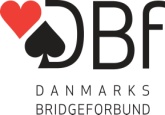 Indmeldinger (Stil; Svar; 1/2-trækket; Genåbning)Indmeldinger (Stil; Svar; 1/2-trækket; Genåbning)Åbningsudspil (Stil)Åbningsudspil (Stil)Åbningsudspil (Stil)Åbningsudspil (Stil)Åbningsudspil (Stil)Åbningsudspil (Stil)Åbningsudspil (Stil)Åbningsudspil (Stil)Åbningsudspil (Stil)SYSTEMKORTTIL HOLDTURNERINGSYSTEMKORTTIL HOLDTURNERINGSYSTEMKORTTIL HOLDTURNERINGForholdsvis sunde.Forholdsvis sunde.UdspilUdspilUdspilMakkers farveMakkers farveSYSTEMKORTTIL HOLDTURNERINGSYSTEMKORTTIL HOLDTURNERINGSYSTEMKORTTIL HOLDTURNERINGSpring er spærrendeSpring er spærrendeFarveFarveFarveFarve2. 4. 6. højeste2. 4. 6. højeste2. 4. 6. højeste1. 3. 5. højeste1. 3. 5. højesteSYSTEMKORTTIL HOLDTURNERINGSYSTEMKORTTIL HOLDTURNERINGSYSTEMKORTTIL HOLDTURNERINGSansSansSansSansdododododoTurneringTurneringHoldnr.12Senere i spilletSenere i spilletSenere i spilletSenere i spillet2. 4. højeste2. 4. højeste2. 4. højeste2. 4. højeste2. 4. højesteDivision/RækkeDivision/Række3.Div. Holdnr.12Gennem spilførerGennem spilførerGennem spilførerGennem spilfører2. 4. højeste2. 4. højeste2. 4. højeste2. 4. højeste2. 4. højesteSpillernavneog medlemsnr.Spillernavneog medlemsnr.Preben Taasti 5824, Rikke Christiansen 76407Preben Taasti 5824, Rikke Christiansen 76407Preben Taasti 5824, Rikke Christiansen 76407Øvrigt:Øvrigt:Spillernavneog medlemsnr.Spillernavneog medlemsnr.Preben Taasti 5824, Rikke Christiansen 76407Preben Taasti 5824, Rikke Christiansen 76407Preben Taasti 5824, Rikke Christiansen 76407Indmelding 1ut (2./4. hånd; Svar; Genåbning)Indmelding 1ut (2./4. hånd; Svar; Genåbning)Udspil  (hvad det udspillede kort typisk er fra)Udspil  (hvad det udspillede kort typisk er fra)Udspil  (hvad det udspillede kort typisk er fra)Udspil  (hvad det udspillede kort typisk er fra)Udspil  (hvad det udspillede kort typisk er fra)Udspil  (hvad det udspillede kort typisk er fra)Udspil  (hvad det udspillede kort typisk er fra)Udspil  (hvad det udspillede kort typisk er fra)Udspil  (hvad det udspillede kort typisk er fra)SYSTEMSYSTEMSYSTEMSYSTEMSYSTEM15-18HP (11-12 i 4. hånd)15-18HP (11-12 i 4. hånd)UdspilUdspilUdspilMod farveMod farveMod farveMod sansMod sansMod sansGrundsystem og generel stilGrundsystem og generel stilGrundsystem og generel stilGrundsystem og generel stilGrundsystem og generel stilSvar: Naturligt. Overmelding=Krav (spørger om major)Svar: Naturligt. Overmelding=Krav (spørger om major)EsEsEsEK(x)-EKD(x)-EKB(x)EK(x)-EKD(x)-EKB(x)EK(x)-EKD(x)-EKB(x)EK(x)-EKD(x)-EKB(x)EK(x)-EKD(x)-EKB(x)EK(x)-EKD(x)-EKB(x)Århus Acol.Århus Acol.Århus Acol.Århus Acol.Århus Acol.KongeKongeKongeKDT(x)-KDB(x)-K(x)KDT(x)-KDB(x)-K(x)KDT(x)-KDB(x)-K(x)KDT(x)-KDB(x)-K(x)KDT(x)-KDB(x)-K(x)KDT(x)-KDB(x)-K(x)1NT:11-14HP, svar: 2-way Stayman1NT:11-14HP, svar: 2-way Stayman1NT:11-14HP, svar: 2-way Stayman1NT:11-14HP, svar: 2-way Stayman1NT:11-14HP, svar: 2-way StaymanDameDameDameDB9x-DBTx-DBx-DxDB9x-DBTx-DBx-DxDB9x-DBTx-DBx-DxDB9x-DBTx-DBx-DxDB9x-DBTx-DBx-DxDB9x-DBTx-DBx-Dx2-o-1: 10+2-o-1: 10+2-o-1: 10+2-o-1: 10+2-o-1: 10+BondeBondeBondeBT9x-BTx-BxBT9x-BTx-BxBT9x-BTx-BxBT9x-BTx-BxBT9x-BTx-BxBT9x-BTx-BxSpringindmeldinger (Stil; Svar; Usædvanlig sans)Springindmeldinger (Stil; Svar; Usædvanlig sans)101010T9x-TxT9x-TxT9x-TxT9x-TxT9x-TxT9x-TxGenerelt: spærrebetonetGenerelt: spærrebetonet999H9x-9xH9x-9xH9x-9xH9x-9xH9x-9xH9x-9x2-trækket: 6-farve, max 10HP2-trækket: 6-farve, max 10HPHøjtHøjtHøjtSekevens el. doubleSekevens el. doubleSekevens el. doubleSekvens el. doubleSekvens el. doubleSekvens el. double3-trækket: 7-farve, max 10HP3-trækket: 7-farve, max 10HPLavtLavtLavtInvitInvitInvitInviInviInviGenåbning:  Åbningshån 2-trækket: åbningshåndSignaler i prioriteret orden (l; u; k; a; f)Signaler i prioriteret orden (l; u; k; a; f)Signaler i prioriteret orden (l; u; k; a; f)Signaler i prioriteret orden (l; u; k; a; f)Signaler i prioriteret orden (l; u; k; a; f)Signaler i prioriteret orden (l; u; k; a; f)Signaler i prioriteret orden (l; u; k; a; f)Signaler i prioriteret orden (l; u; k; a; f)Signaler i prioriteret orden (l; u; k; a; f)Meldinger, som kan kræve særligt forsvarMeldinger, som kan kræve særligt forsvarMeldinger, som kan kræve særligt forsvarMeldinger, som kan kræve særligt forsvarMeldinger, som kan kræve særligt forsvarCuebid med/uden Spring (Stil; Svar; Genåbning)Cuebid med/uden Spring (Stil; Svar; Genåbning)L=Lige;   U=Ulige;   K=Kald;   A=Afvisning;   F=FarveskiftL=Lige;   U=Ulige;   K=Kald;   A=Afvisning;   F=FarveskiftL=Lige;   U=Ulige;   K=Kald;   A=Afvisning;   F=FarveskiftL=Lige;   U=Ulige;   K=Kald;   A=Afvisning;   F=FarveskiftL=Lige;   U=Ulige;   K=Kald;   A=Afvisning;   F=FarveskiftL=Lige;   U=Ulige;   K=Kald;   A=Afvisning;   F=FarveskiftL=Lige;   U=Ulige;   K=Kald;   A=Afvisning;   F=FarveskiftL=Lige;   U=Ulige;   K=Kald;   A=Afvisning;   F=FarveskiftL=Lige;   U=Ulige;   K=Kald;   A=Afvisning;   F=Farveskift1Major- 3x: 4-kortstøtte, jo lavere farve, des større styrke.1Major- 3x: 4-kortstøtte, jo lavere farve, des større styrke.1Major- 3x: 4-kortstøtte, jo lavere farve, des større styrke.1Major- 3x: 4-kortstøtte, jo lavere farve, des større styrke.1Major- 3x: 4-kortstøtte, jo lavere farve, des større styrke.Makkers udspilMakkers udspilModp. udspilModp. udspilModp. udspilAfkastFarve11E=Mark. K=K/AE=Mark. K=K/AMMMM2ru – Multi2ru – Multi2ru – Multi2ru – Multi2ru – Multi22K/AK/A2Hj – begge major max. 10HP2Hj – begge major max. 10HP2Hj – begge major max. 10HP2Hj – begge major max. 10HP2Hj – begge major max. 10HP33FF1x- 1y – 2UT = tillæg med 4y eller max. 2y1x- 1y – 2UT = tillæg med 4y eller max. 2y1x- 1y – 2UT = tillæg med 4y eller max. 2y1x- 1y – 2UT = tillæg med 4y eller max. 2y1x- 1y – 2UT = tillæg med 4y eller max. 2yMod sans (Stærk/Svag; Genåbning; Passet hånd)Mod sans (Stærk/Svag; Genåbning; Passet hånd)Sans11E=Mark, K=K/AE=Mark, K=K/AMMMM1x – 1y – 3x = tillæg med 6x og 3y1x – 1y – 3x = tillæg med 6x og 3y1x – 1y – 3x = tillæg med 6x og 3y1x – 1y – 3x = tillæg med 6x og 3y1x – 1y – 3x = tillæg med 6x og 3yMultiforsvarMultiforsvar22K/AK/A2Sp – 5Sp + 4minor max. 10HP2Sp – 5Sp + 4minor max. 10HP2Sp – 5Sp + 4minor max. 10HP2Sp – 5Sp + 4minor max. 10HP2Sp – 5Sp + 4minor max. 10HP33FFSignaler (Beskrivelse; inkl. trumfsignaler)Signaler (Beskrivelse; inkl. trumfsignaler)Signaler (Beskrivelse; inkl. trumfsignaler)Signaler (Beskrivelse; inkl. trumfsignaler)Signaler (Beskrivelse; inkl. trumfsignaler)Signaler (Beskrivelse; inkl. trumfsignaler)Signaler (Beskrivelse; inkl. trumfsignaler)Signaler (Beskrivelse; inkl. trumfsignaler)Signaler (Beskrivelse; inkl. trumfsignaler)Makering: Malmø, Kald=Lille/Høj, Farveskift: Lavinthal.Makering: Malmø, Kald=Lille/Høj, Farveskift: Lavinthal.Makering: Malmø, Kald=Lille/Høj, Farveskift: Lavinthal.Makering: Malmø, Kald=Lille/Høj, Farveskift: Lavinthal.Makering: Malmø, Kald=Lille/Høj, Farveskift: Lavinthal.Makering: Malmø, Kald=Lille/Høj, Farveskift: Lavinthal.Makering: Malmø, Kald=Lille/Høj, Farveskift: Lavinthal.Makering: Malmø, Kald=Lille/Høj, Farveskift: Lavinthal.Makering: Malmø, Kald=Lille/Høj, Farveskift: Lavinthal.Mod spærreåbning (Dbl.; Cuebids; Spring; sans)Mod spærreåbning (Dbl.; Cuebids; Spring; sans)1. afkast: markering i en farve hvor der kan undværes1. afkast: markering i en farve hvor der kan undværes1. afkast: markering i en farve hvor der kan undværes1. afkast: markering i en farve hvor der kan undværes1. afkast: markering i en farve hvor der kan undværes1. afkast: markering i en farve hvor der kan undværes1. afkast: markering i en farve hvor der kan undværes1. afkast: markering i en farve hvor der kan undværes1. afkast: markering i en farve hvor der kan undværesOpl.dobl. med LebensohlOpl.dobl. med LebensohlMod Multi 2 ru og Ekrens: CrowhurstMod Multi 2 ru og Ekrens: CrowhurstDOBLINGERDOBLINGERDOBLINGERDOBLINGERDOBLINGERDOBLINGERDOBLINGERDOBLINGERDOBLINGEROplysningsdobling  (Stil; Svar; Genåbning)Oplysningsdobling  (Stil; Svar; Genåbning)Oplysningsdobling  (Stil; Svar; Genåbning)Oplysningsdobling  (Stil; Svar; Genåbning)Oplysningsdobling  (Stil; Svar; Genåbning)Oplysningsdobling  (Stil; Svar; Genåbning)Oplysningsdobling  (Stil; Svar; Genåbning)Oplysningsdobling  (Stil; Svar; Genåbning)Oplysningsdobling  (Stil; Svar; Genåbning)Specielle  kravsituationerSpecielle  kravsituationerSpecielle  kravsituationerSpecielle  kravsituationerSpecielle  kravsituationerMod  kunstige  stærke Åbninger (dvs. 1 og 2)Mod  kunstige  stærke Åbninger (dvs. 1 og 2)Stil: Sunde fordelingsprægedeStil: Sunde fordelingsprægedeStil: Sunde fordelingsprægedeStil: Sunde fordelingsprægedeStil: Sunde fordelingsprægedeStil: Sunde fordelingsprægedeStil: Sunde fordelingsprægedeStil: Sunde fordelingsprægedeStil: Sunde fordelingsprægedeTvetydig pas t.o.m. 3hj.Tvetydig pas t.o.m. 3hj.Tvetydig pas t.o.m. 3hj.Tvetydig pas t.o.m. 3hj.Tvetydig pas t.o.m. 3hj.Dbl.=farvenDbl.=farvenSvar: naturlig, evt. Lebensohl, overmelding=kravSvar: naturlig, evt. Lebensohl, overmelding=kravSvar: naturlig, evt. Lebensohl, overmelding=kravSvar: naturlig, evt. Lebensohl, overmelding=kravSvar: naturlig, evt. Lebensohl, overmelding=kravSvar: naturlig, evt. Lebensohl, overmelding=kravSvar: naturlig, evt. Lebensohl, overmelding=kravSvar: naturlig, evt. Lebensohl, overmelding=kravSvar: naturlig, evt. Lebensohl, overmelding=kravVigtige oplysninger, der ikke  passer ind i skemaetVigtige oplysninger, der ikke  passer ind i skemaetVigtige oplysninger, der ikke  passer ind i skemaetVigtige oplysninger, der ikke  passer ind i skemaetVigtige oplysninger, der ikke  passer ind i skemaetSpecielle, kunstige  og  konkurrerende d/rdSpecielle, kunstige  og  konkurrerende d/rdSpecielle, kunstige  og  konkurrerende d/rdSpecielle, kunstige  og  konkurrerende d/rdSpecielle, kunstige  og  konkurrerende d/rdSpecielle, kunstige  og  konkurrerende d/rdSpecielle, kunstige  og  konkurrerende d/rdSpecielle, kunstige  og  konkurrerende d/rdSpecielle, kunstige  og  konkurrerende d/rdEfter modpartens oplysningsdoblingEfter modpartens oplysningsdoblingNeg. Dobl. T.o.m. 4hj.Neg. Dobl. T.o.m. 4hj.Neg. Dobl. T.o.m. 4hj.Neg. Dobl. T.o.m. 4hj.Neg. Dobl. T.o.m. 4hj.Neg. Dobl. T.o.m. 4hj.Neg. Dobl. T.o.m. 4hj.Neg. Dobl. T.o.m. 4hj.Neg. Dobl. T.o.m. 4hj.Rdbl=styrkeRdbl=styrkeBluffBluffBluffBluffBluffSjældentSjældentSjældentSjældentSjældent Udgivet af DBf’s Turneringskomite, 01.07.2010Beskrivelse af åbningsmeldingerBeskrivelse af åbningsmeldingerBeskrivelse af åbningsmeldingerBeskrivelse af åbningsmeldingerBeskrivelse af åbningsmeldingerBeskrivelse af åbningsmeldingerBeskrivelse af åbningsmeldingerBeskrivelse af åbningsmeldingerÅbningKunstig?Min.antal kortNeg. dbl.indtilBeskrivelseSvarVidere meldeforløbMeldinger af forhåndspasset hånd1(3)43Sp1(3)43Sp1(3)43Sp2UT = jævn støtte 10-12HP1(3)43Sp3UT = jævn støtte 13-15HP143Sp143Sp143Sp2UT og 3UT som ved 1Kl.-åbning143SpJacoll Stenberg, 2Hj=3kortst.6-9Efter 2UT: 3Kl. min. – 3Ru 15-17,143Sp3Kl,3Ru,3Hj – primær støtte3Hj. 18+, 3UT 15-17 jævne143HjSom ved 1HjSom ved 1HJ143Hj1ut(11)12-14HP jævne u.z.2-way Stayman1ut12-14HP jævne i.z.2Hj/Sp naturligt1ut3Kl/Ru = 6-farve, invit1ut2Ja0Eneste krav / 18-19UT / 25-27UT2Ru=relæ, andet lig 5-farve svag2Ja02JaMultiPlauken2Ja22-24UT2Ja4Min 4/5- 5/5 i major 6-10HP2UT=spørge.25+4min6-10HP2UT=spørge2ut20-21HPAmerikansk Stayman36SpærNy farve er krav for en runde36Spærdo36SpærdoSlemkonventionerSlemkonventioner36Spærdo Cue-bids, RKC1430, Voidwood, 4-farve krav, xy-UT Cue-bids, RKC1430, Voidwood, 4-farve krav, xy-UT3utJaGående minor4Kl=afmelding47Spær47do47do47do4ut Udgivet af DBf’s Turneringskomite, 01.07.2010